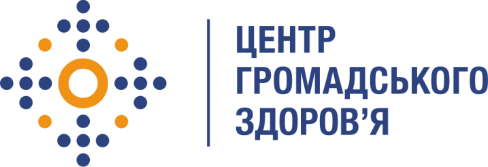 Державна установа
«Центр громадського здоров’я Міністерства охорони здоров’я України» оголошує конкурс на відбір національного консультанта по розробці протоколу дослідження щодо визначення первинної резистентності до ВІЛв рамках програми Глобального фонду прискорення прогресу у зменшенні тягаря туберкульозу та ВІЛ-інфекції в України»Назва позиції: національний консультант по розробці протоколу дослідження щодо визначення первинної резистентності  ВІЛ до антиретровірусних препаратів.Період надання послуг: липень 2022 рокуІнформація щодо установи:Головним завданнями Державної установи «Центр громадського здоров’я Міністерства охорони здоров’я України» (далі – Центр) є діяльність у сфері громадського здоров’я. Центр виконує лікувально-профілактичні, науково-практичні та організаційно-методичні функції у сфері охорони здоров’я з метою забезпечення якості лікування хворих на cоціально-небезпечні захворювання, зокрема ВІЛ/СНІД, туберкульоз, наркозалежність, вірусні гепатити тощо, попередження захворювань в контексті розбудови системи громадського здоров’я. Центр приймає участь в розробці регуляторної політики і взаємодіє з іншими міністерствами, науково-дослідними установами, міжнародними установами та громадськими організаціями, що працюють в сфері громадського здоров’я та протидії соціально небезпечним захворюванням.Завдання:Розробка протоколу та дизайну дослідження щодо визначення первинної резистентності  ВІЛ до антиретровірусних препаратів (цілі та завдання, гіпотези, досліджувана популяція, опис інструментарію для збору та аналізу даних, графік проведення дослідження, етичний компонент, тощо).Вимоги до професійної компетентності:Вища освіта (обов’язково).Участь у проведені досліджень та написання протоколів не менше 10-ти років.Вільне володіння англійською мовою.Резюме мають бути надіслані електронною поштою на електронну адресу: vacancies@phc.org.ua. В темі листа, будь ласка, зазначте: «164-2022 національний консультант по розробці протоколу дослідження щодо визначення первинної резистентності  ВІЛ до антиретровірусних препаратів».Термін подання документів – до 29 червня 2022 року, реєстрація документів 
завершується о 18:00.За результатами відбору резюме успішні кандидати будуть запрошені до участі у співбесіді. У зв’язку з великою кількістю заявок, ми будемо контактувати лише з кандидатами, запрошеними на співбесіду. Умови завдання та контракту можуть бути докладніше обговорені під час співбесіди.Державна установа «Центр громадського здоров’я Міністерства охорони здоров’я України» залишає за собою право повторно розмістити оголошення про конкурс, скасувати конкурс, запропонувати договір з іншою тривалістю.